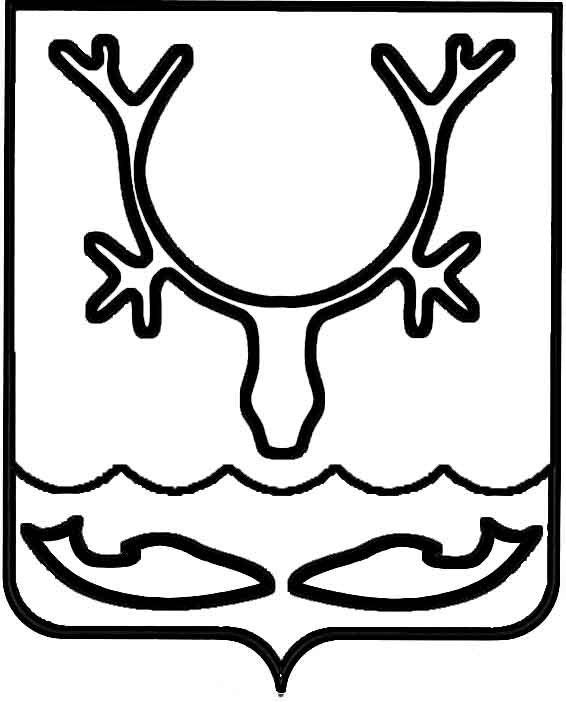 Администрация МО "Городской округ "Город Нарьян-Мар"ПОСТАНОВЛЕНИЕот “____” __________________ № ____________		г. Нарьян-МарОб утверждении системы мониторинга состояния систем теплоснабжения                        на территории МО "Городской округ            "Город Нарьян-Мар"В соответствии с Федеральными законами от 06.10.2003 № 131-ФЗ "Об общих принципах организации местного самоуправления в Российской Федерации",                     от 27.07.2010 № 190-ФЗ "О теплоснабжении", в целях получения оперативной информации и контроля надежности объектов и систем теплоснабжения                             на территории муниципального образования "Городской округ "Город Нарьян-Мар" Администрация МО "Городской округ "Город Нарьян-Мар" П О С Т А Н О В Л Я Е Т:1.	Утвердить Порядок мониторинга состояния системы теплоснабжения            МО "Городской округ "Город Нарьян-Мар" (Приложение 1).2.	Утвердить состав и порядок работы рабочей группы по осуществлению мониторинга систем теплоснабжения (Приложение 2).3.	Контроль за исполнением настоящего постановления оставляю за собой.Приложение 1к постановлению АдминистрацииМО "Городской округ "Город Нарьян-Мар"от 22.09.2016 № 1012Порядокмониторинга состояния системы теплоснабженияМО "Городской округ "Город Нарьян-Мар"Настоящий Порядок разработан в соответствии с законодательством Российской Федерации, Федеральным законом от 27.07.2010 № 190-ФЗ                           "О теплоснабжении", постановлением Правительства Российской Федерации                 от 08.08.2012 № 808 "Об организации теплоснабжения в Российской Федерации и   о внесении изменений в некоторые акты Правительства Российской Федерации" и устанавливает порядок проведения мониторинга состояния системы теплоснабжения МО "Городской округ "Город Нарьян-Мар". Общие положенияЦелями создания и функционирования системы мониторинга теплоснабжения являются повышение надежности и безопасности систем теплоснабжения, снижение затрат на проведение аварийно-восстановительных работ посредством реализации мероприятий по предупреждению, предотвращению, выявлению и ликвидации аварийных ситуаций.Порядок определяет взаимодействие органов местного самоуправления, теплоснабжающих организаций и потребителей тепловой энергии при создании и функционировании системы мониторинга системы теплоснабжения. Настоящий порядок обязателен для выполнения исполнителями и потребителями жилищно-коммунальных услуг.Основные понятияВ настоящем Порядке используются следующие основные понятия:"мониторинг состояния системы теплоснабжения" – это комплексная система наблюдений, оценки и прогноза состояния тепловых сетей и объектов теплоснабжения (далее – мониторинг);"потребитель" – гражданин, использующий коммунальные услуги                       для личных, семейных, домашних и иных нужд, не связанных с осуществлением предпринимательской деятельности;"управляющая организация" – юридическое лицо, независимо                                 от организационно-правовой формы, а также индивидуальный предприниматель, управляющие многоквартирным домом на основании договора управления многоквартирным домом;"коммунальные услуги" – деятельность исполнителя по оказанию услуг                    по холодному водоснабжению, горячему водоснабжению, водоотведению, электроснабжению и отоплению, обеспечивающая комфортные условия проживания граждан в жилых помещениях;"ресурсоснабжающая организация" – юридическое лицо, независимо                       от организационно-правовой формы, а также индивидуальный предприниматель, осуществляющие продажу коммунальных ресурсов;"коммунальные ресурсы" – горячая вода, холодная вода, тепловая энергия, электрическая энергия, используемые для предоставления коммунальных услуг;"система теплоснабжения" – совокупность объединенных общим производственным процессом источников тепла и(или) тепловых сетей города (района), населенного пункта эксплуатируемых теплоснабжающей организацией жилищно-коммунального хозяйства, получившей соответствующие специальные разрешения (лицензии) в установленном порядке;"тепловая сеть" – совокупность устройств, предназначенных для передачи и распределения тепловой энергии потребителя;"тепловой пункт" – совокупность устройств, предназначенных                              для присоединения к тепловым сетям систем отопления, вентиляции, кондиционирования воздуха, горячего водоснабжения и технологических теплоиспользующих установок промышленных и сельскохозяйственных предприятий, жилых и общественных зданий (индивидуальные –                                      для присоединения систем теплопотребления одного здания или его части; центральные – то же, двух зданий или более);"техническое обслуживание" – комплекс операций или операция                               по поддержанию работоспособности или исправности изделия (установки)                       при использовании его(ее) по назначению, хранении или транспортировке;"текущий ремонт" – ремонт, выполняемый для поддержания технических и экономических характеристик объекта в заданных пределах с заменой и (или) восстановлением  отдельных быстроизнашивающихся составных частей и деталей;"капитальный ремонт" – ремонт, выполняемый для восстановления технических и экономических характеристик объекта до значений, близких                       к проектным, с заменой или восстановлением любых составных частей;"технологические нарушения" – нарушения в работе системы теплоснабжения и работе эксплуатирующих организаций в зависимости                            от характера и тяжести последствий (воздействие на персонал; отклонение параметров энергоносителя; экологическое воздействие; объем повреждения оборудования; другие факторы снижения надежности) подразделяются                               на инцидент и аварию;"инцидент" – отказ или повреждение оборудования и(или) сетей, отклонение от установленных режимов, нарушение федеральных законов, нормативно-правовых актов и технических документов, устанавливающих правила ведения работ на производственном объекте, включая:-	технологический отказ – вынужденное отключение или ограничение работоспособности оборудования, приведшее к нарушению процесса производства и(или) передачи тепловой энергии потребителям, если они не содержат признаков аварии;-	функциональный отказ – неисправности оборудования (в том числе резервного и вспомогательного), не повлиявшие на технологический процесс производства и(или) передачи тепловой энергии, а также неправильное действие защит и автоматики, ошибочные действия персонала, если они не привели                          к ограничению потребителей и снижению качества отпускаемой энергии."авария на объектах теплоснабжения" – отказ элементов систем, сетей и источников теплоснабжения, повлекший к прекращению подачи тепловой энергии потребителям и абонентам на отопление не более 12 часов и горячее водоснабжение на период более 36 часов;"неисправность" – другие нарушения в работе системы теплоснабжения,           при которых не выполняется хотя бы одно из требований, определенных технологическим процессом.3.Основные задачи мониторинга3.1.	Основными задачами мониторинга состояния системы теплоснабжения являются:-	сбор, обработка и анализ данных о состоянии объектов теплоснабжения, статистических данных об авариях и неисправностях, возникающих на системах теплоснабжения, и проводимых на них ремонтных работах;-	оптимизация процесса составления планов проведения ремонтных работ на теплосетях;-	эффективное планирование выделения финансовых средств                                 на содержание и проведение ремонтных работ на тепловых сетях.3.2.	Система мониторинга включает в себя:-	сбор данных;-	хранение, обработку и представление данных;-	анализ и выдачу информации для принятия решения.3.2.1.	Сбор данных.Система сбора данных мониторинга за состоянием тепловых сетей объединяет в себе все существующие методы наблюдения за тепловыми сетями             на территории муниципального образования. В систему сбора данных вносятся данные по проведенным ремонтам и сведения, накапливаемые эксплуатационным персоналом.Собирается следующая информация:-	база данных технологического оборудования прокладок тепловых сетей;-	расположение смежных коммуникаций в 5-ти метровой зоне вдоль прокладки теплосети;-	схема дренажных и канализационных сетей;-	исполнительная документация в электронном виде.3.2.2.	Сбор данных организуется Управлением строительства, ЖКХ и градостроительной деятельности Администрации МО "Городской округ "Город Нарьян-Мар" на бумажных и электронных носителях.3.2.3.	Анализ и выдача информации для принятия решения.Система анализа и выдачи информации в тепловых сетях направлена                      на решение задачи оптимизации планов ремонта на основе выбора из сетей, имеющих повреждения, самых ненадежных, исходя из заданного объема финансирования.Основным источником информации для статистической обработки данных являются результаты опресовки в ремонтный период, которые применяются как основной метод диагностики и планирования ремонтов и перекладок тепловых сетей.Данные мониторинга накладываются на актуальные паспортные характеристики объекта в целях выявления истинного состояние объекта, исключения ложной информации и принятия оптимального управленческого решения.3.2.4.	На основании данных анализа готовится отчет об эксплуатации, развитии систем теплоснабжения с использованием таблично-графического материала и формируются рекомендации по принятию управленческих решений, направленных на корректировку эксплуатации (перераспределение ресурсов и т.д.).4.Функционирование системы мониторингаМониторинг осуществляется рабочей группой по осуществлению мониторинга систем теплоснабжения, утвержденной постановлением Администрации МО "Городской округ "Город Нарьян-Мар".5.Основные принципы мониторингаОсновными принципами мониторинга являются:-	законность получения информации о техническом состоянии тепловых сетей и объектов теплоснабжения;-	непрерывность наблюдения за техническим состоянием тепловых сетей и объектов теплоснабжения;-	открытость доступа к результатам мониторинга;-	достоверность сведений, полученных в результате мониторинга.Приложение 2к постановлению АдминистрацииМО "Городской округ "Город Нарьян-Мар"от 22.09.2016 № 1012Состав рабочей группыпо осуществлению мониторинга систем теплоснабженияПорядок работы рабочей группы1.	Рабочая группа является коллегиальным органом. Общее руководство рабочей группой осуществляет председатель группы.2.	Председатель группы:-	назначает время и место заседаний; -	организует работу группы;-	открывает и ведет заседания;-	осуществляет подсчет результатов;-	подписывает от имени и по поручению группы запросы, письма;-	отчитывается перед главой муниципального образования о работе группы.3.	Секретарь извещает о времени и месте заседаний рабочей группы, ведет протоколы заседаний рабочей группы, которые подписывают председатель и секретарь. Заседание рабочей группы считается правомочным, если на нем присутствуют более 50 процентов от общего числа ее членов. Протоколы группы носят открытый характер и доступны для ознакомления.4.	Члены Рабочей группы имеют право:-	знакомиться с материалами и документами, поступающими в группу;-	участвовать в обсуждении повестки дня, вносить предложения                           по повестке дня;-	в письменном или устном виде высказывать особые мнения;-	ставить на голосование предлагаемые ими вопросы. Вопросы, выносимые на голосование, принимаются большинством голосов от численного состава рабочей группы.-	осуществлять работу по выработанному плану, утвержденному председателем рабочей группы, вносить в него дополнения и коррективы;-	требовать от исполнителей и потребителей жилищно-коммунальных услуг необходимую информацию для осуществления глубокого анализа состояния системы теплоснабжения;-	в отдельных случаях при необходимости приглашать на заседания рабочей группы представителей организаций исполнителей и потребителей жилищно-коммунальных услуг;-	использовать широкий спектр информационных ресурсов, включая электронные и Интернет ресурсы для решения своих задач.2209.20161012И.о. главы МО "Городской округ "Город Нарьян-Мар" А.Б.БебенинБебенин А.Б.– первый заместитель главы Администрации МО "Городской округ "Город Нарьян-Мар", председатель группы;Черноусов А.В.– заместитель начальника Управления строительства, ЖКХ и градостроительной деятельности Администрации МО "Городской округ "Город Нарьян-Мар", заместитель председателя;Сущенко Д.Л.– инженер 2 категории отдела строительства, ЖКХ, благоустройства и развития городской среды Управления строительства, ЖКХ и градостроительной деятельности Администрации МО "Городской округ "Город Нарьян-Мар", секретарь группы.Члены группы: Анисимов С.М.– заместитель директора по производству ГУП НАО "НКК";Бойко Е.В.– начальник инженерно-технического отдела Нарьян-Марского МУ ПОК и ТС;Калашников И.Л.– директор ООО "Автоматика Сервис".